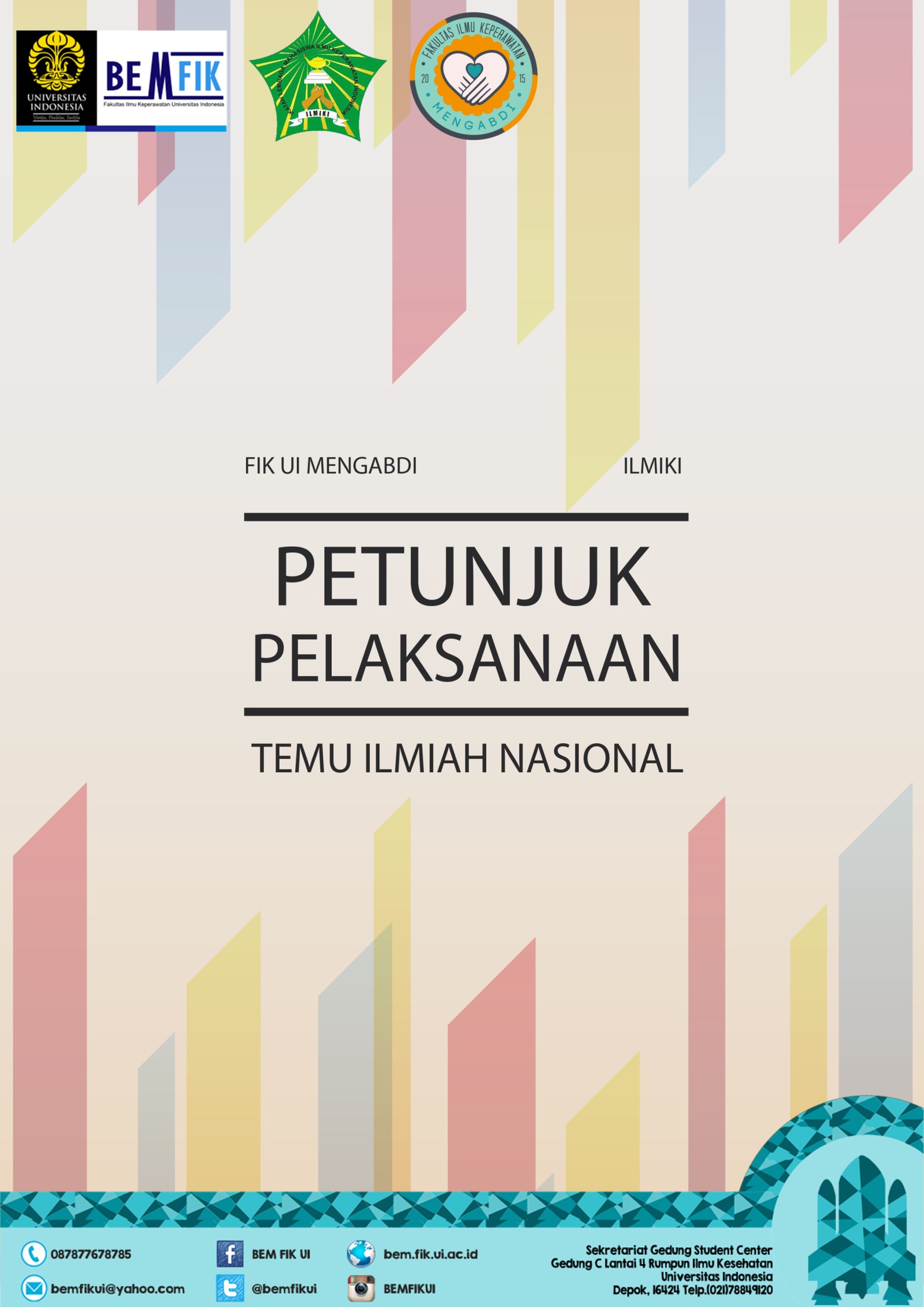 PETUNJUK PELAKSANAAN TEMU ILMIAH NASIONAL 2015“Bersama, Bermakna untuk Negeri”LATAR BELAKANGPerawat merupakan salah satu profesi kesehatan yang mempunyai peran unik dalam pemberian pelayanan kesehatan bagi masyarakat, yaitu sebagai pemberi tindakan keperawatan. Sampai dengan tahun 2015, menurut Data Tenaga Kesehatan Kementerian Kesehatan Republik Indonesia,  jumlah perawat yang terdaftar mencapai 288.405 perawat. Bila dibandingkan dengan profesi kesehatan lain seperti dokter umum (41.841) dan dokter gigi (11.857), jumlah perawat paling besar di bandingkan profesi kesehatan lain di Indonesia. Namun demikian, citra profesi perawat di masyarakat masih rendah bahkan cenderung negatif. Terbukti belum lama ini, 26 November 2014 salah satu stasiun swasta di Indonesia kembali menanyangkan dua wanita berseragam suster dengan sosok yang tak pantas. Tentu hal ini sungguh berbeda dengan citra profesi perawat yang sebenarnya. 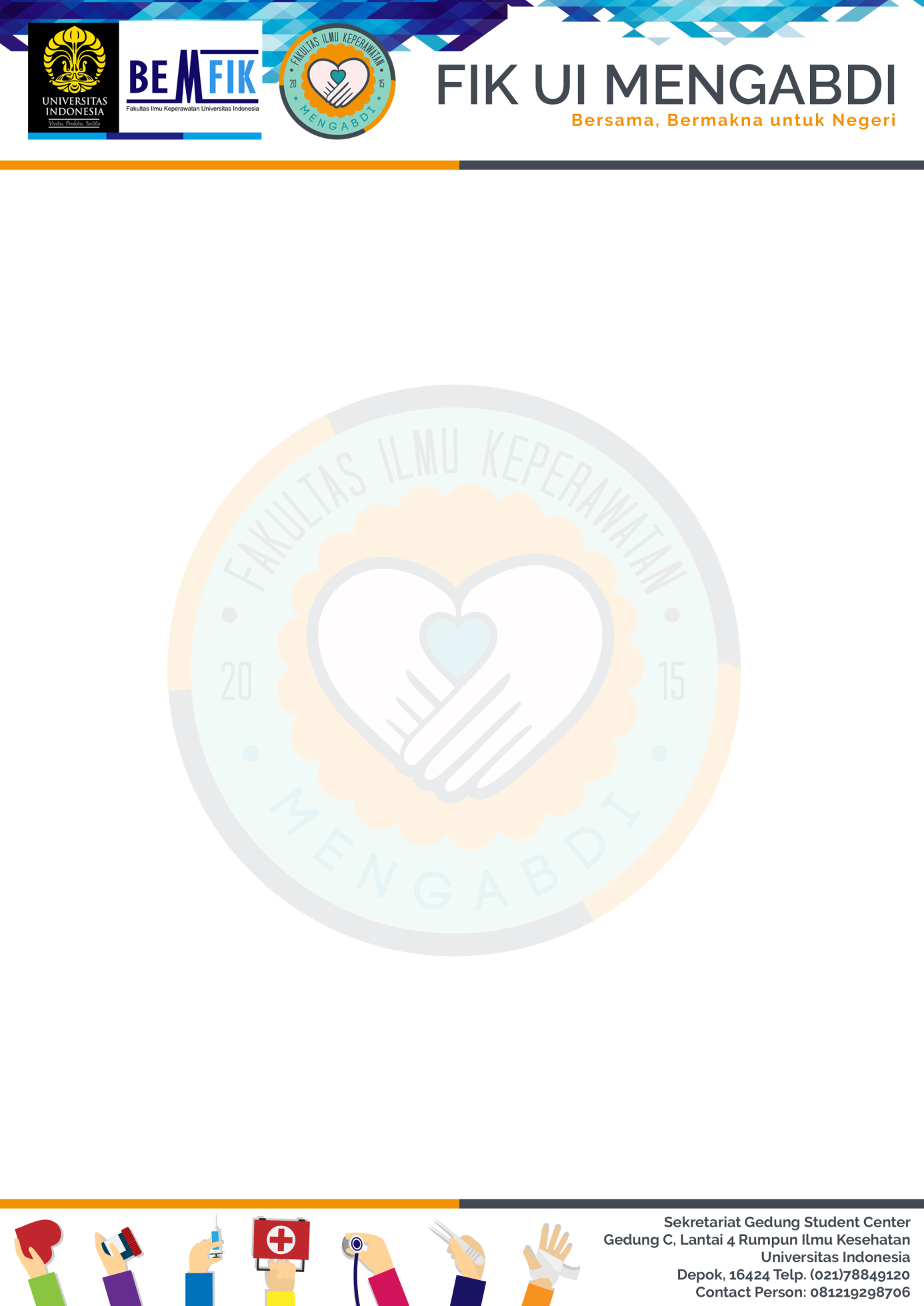 Citra profesi perawat yang masih rendah di masyarakat, menunjukkan bahwa masyarakat Indonesia masih belum terlalu mengenal profesi perawat dengan baik. Hal ini tentu saja merupakan pekerjaan rumah bagi perawat di Indonesia untuk memperbaiki citra perawat di mata masyarakat. Oleh karena itu Badan Eksekutif Mahasiswa Fakultas Ilmu Keperawatan Universitas Indonesia, berinisiatif untuk menyelenggarakan sebuah rangkaian kegiatan dalam rangka memperingati hari Keperawatan  Internasional yang jatuh  pada tanggal 12 Mei. Tahun - tahun sebelumnya telah diadakan beberapa rangkaian acara dalam memperingati Hari Keperawatan Internasional ini. Rangkaian acara tersebut hanya berupa peringatan hari keperawatan internasional dan  rangkaian cek kesehatan gratis di lingkungan UI. Oleh karena itu, tahun ini kami akan membuat suatu acara yang dapat bermakna untuk masyarakat luas bukan hanya di lingkungan UI. Rangkaian acara FIK UI Mengabdi  ini tidak hanya berupa cek kesehatan, akan tetapi kami akan membuat beberapa acara dalam dalam bidang social dan Ilmiah. Dalam bidang social akan ada acara Bakti Sosial yang terjun langsung ke masyarakat, dan  juga akan ada acara pemeriksaan gratis untuk civitas akademika Universitas Indonesia. Selanjutnya dalam bidang ilmiah akan ada acara Temu Imiah Nasional yang dapat diikuti oleh mahasiswa keperawatan seluruh Indonesia dan juga akan diadakan diskusi public tentang UU Keperawatan yang baru disahkan tahun lalu. Terdapat tema yang diangkat untuk acara pada tahun ini. Tema ini menjadi acuan goal pengembangan dan peningkatan profesi keperawatan selama setahun kedepannya. Tema tahun ini adalah “Bersama Bermakna Untuk Negeri”. Dengan mengambil tema tersebut diharapkan perawat Indonesia dapat bersama-sama mengabdi untuk Indonesia agar tercapainya kesehatan masyarakat yang optimal dan tentu saja dapat memberikan kebermanfaatan untuk Indonesia. TUJUANMeningkatkan kreativitas mahasiswa/i Ilmu Keperawatan dalam mengembangkan isu-isu keperawatan dalam bidang ilmiah.Mencetak mahasiswa/i Ilmu Keperawatan yang intelek dan mampu berkompetensi dalam bidang keilmiaahan.Mengembangkan daya nalar dan fikir kritis mahasiswa/i Ilmu Keperawatan melalui Lomba Karya Tulis Ilmiah.KETENTUAN LOMBA KARYA TULISAN ILMIAH TEMU ILMIAH NASIONAL 2015FAKULTAS ILMU KEPERAWATAN UNIVERSITAS INDONESIAKETENTUAN TEKNISKETENTUAN PESERTAPeserta merupakan mahasiswa/i aktif S1 Ilmu Keperawatan yang berasal dari Institusi Negeri atau Swasta di seluruh Indonesia.Peserta yang mengikuti Lomba Karya Tulis Ilmiah harus beranggotakan minimal 2 orang atau maksimal 3 orang dalam satu tim.Anggota tim/kelompok HARUS berasal dari institusi yang sama.Peserta diperkenankan untuk mengirimkan lebih dari satu karya dengan syarat ketua dan anggota tim/kelompok HARUS berbeda. Selama mengikuti rangkaian acara Lomba KTI TEMILNAS FIK UI MENGABDI 2015, semua peserta wajib menaati segala peraturan yang telah ditetapkan oleh panitia.TEMA DAN SUB TEMATEMA	:  Nursing Care Management of Diabetes MellitusSUB TEMA	: Inovasi Manajemen keluarga pada klien Diabetes Mellitus (meliputi : perencanaan pulang pasien, pemberian edukasi pada pasien dan keluarga).Manajemen tindakan perawat dalam penanganan klien Diabetes Mellitus di rumah (meliputi : langkah-langkah asuhan keperawatan mulai dari pengkajian hingga evaluasi, monitoring, serta kolaborasi dengan tenaga kesehatan).Manajemen tindakan perawat dalam penanganan klien Diabetes Mellitus di Pelayanan Kesehatan (meliputi : langkah-langkah asuhan keperawatan mulai dari pengkajian hingga evaluasi, monitoring, serta kolaborasi dengan tenaga kesehatan).Inovasi dan manajemen teknologi dalam implementasi keperawatan pada Diabetes Mellitus (meliputi : manajemen penggunaan alat-alat kesehatan dan inovasi alat yang memudahkan pekerjaan perawat yang bekerja dengan klien Diabetes Mellitus).Sistem manajemen ruangan pada penyakit Diabetes Mellitus (meliputi : jumlah ideal perawat yang bertugas, regulasi, sirkulasi udara, pencatatan dan pelaporan diagnosa).Aspek psikososial perawat dalam memberikan pelayanan pada klien dengan Diabetes Mellitus (meliputi : stress yang dihadapi perawat, manajemen koping).KETENTUAN PENULISANTulisan menggunakan bahasa Indonesia yang baik dan benar sesuai dengan Ejaan Yang Disempurnakan .Naskah, mulai dari Pendahuluan sampai dengan Kesimpulan dan Saran, ditulis minimal 20 halaman dan maksimal 30 halaman. Penulisan Huruf: Naskah diketik dengan menggunakan jenis dan ukuran huruf “Times New Roman 12pt” 1,5 spasi, kecuali untuk abstrak diketik 1 spasi.Tata Letak Batas pengetikan: samping kiri 4 cm, samping kanan 3 cm, batas atas 3 cm, batas bawah 3 cm.Jarak pengetikan, bab, sub-bab dan perinciannya :Jarak pengetikan antara bab dan sub-bab 3 spasi, Sub-bab dan kalimat di bawahnya 1,5 spasi. Judul bab diketik di tengah-tengah dengan huruf besar dan dengan jarak 4 cm dari tepi atas tanpa digaris-bawahi. Judul sub-bab ditulis mulai dari sebelah kiri, huruf pertama setiap kata ditulis dengan huruf besar (huruf kapital), kecuali kata-kata tugas seperti yang, dari, dan.Judul anak sub-bab ditulis mulai dari sebelah kiri dengan indensi 1 (satu) cm yang diberi garis bawah. Huruf pertama setiap kata ditulis dengan huruf besar (huruf kapital), kecuali kata-kata tugas, seperti yang, dari, dan.Jika masih ada sub judul dalam tingkatan yang lebih rendah, ditulis seperti pada butir (3) di atas, lalu diikuti oleh kalimat berikutnya.Pengetikan Kalimat Alinea baru diketik sebaris dengan baris di atasnya dengan jarak 2 spasi. Pengetikan kutipan langsung yang lebih dari 3 baris diketik 1 spasi menjorok ke dalam dan semuanya tanpa diberi tanda petik. Penomoran Halaman Bagian pendahuluan yang meliputi halaman judul, nama/daftar anggota kelompok, kata pengantar dan daftar isi memakai angka romawi kecil dan diketik sebelah kanan bawah (i, ii, dan seterusnya). Bagian tubuh/pokok sampai dengan bagian penutup memakai angka dan diketik dengan jarak 3 cm dari tepi kanan dan 1,5 cm dari tepi atas (1,2,3 dan seterusnya).Nomor halaman pertama dari tiap bab tidak ditulis tetapi tetap diperhitungkan. Menggunakan kertas berukuran A4. Keterangan pada tabel dicantumkan diatas tabel, sedangkan keterangan gambar dicantumkan dibawah gambar.Semua gambar pada karya tulis dalam bentuk hardcopy berwarna.Orisinalitas Penulis menjamin bahwa karya tulis ilmiah merupakan karya sendiri (bukan jiplakan) dan belum pernah dipublikasikan. Hak Publikasi Panitia diberikan hak dan wewenang untuk mempublikasikan setiap karya tulis ilmiah pemenang lomba dengan tetap mencantumkan nama penulisnya.FORMAT PENULISANTopik/Judul 	Topik/Judul harus sesuai dengan tema TEMILNAS FIK UI MENGABDI 2015. Sifat dan Isi Tulisan Kreatif dan objektifTulisan berisi gagasan kreatif yang menawarkan solusi permasalahan terkait tema TEMILNAS FIK UI MENGABDI 2015.Tulisan tidak bersifat subyektifTulisan didukung data penelitian dan tinjauan pustaka yang tepat dan akurat seperti jurnal atau textbook, bukan dari blog dan pabrik obat. Tulisan WAJIB menggunakan minimal 3 jurnal keperawatan sebagai bahan pendukung penelitian.Bersifat ASLI (bukan karya jiplakan) dan menjauhi duplikasiLogis dan sistematis.Pada dasarnya karya tulis ilmiah memuat unsur-unsur identifikasi masalah, analisis-sintesis, kesimpulan dan sedapat mungkin memuat saran-saran.Tiap langkah penulisan dirancang secara sistematis, terdiri dari: Bab I (Pendahuluan) yang berisi latar belakang, rumusan masalah, tujuan dan manfaat.Bab II (Tinjauan Pustaka) yang berisi tentang teori-teori atau materi yang mendukung masalah yang dibahas.Bab III (Metode Penulisan) berisikan metode pengumpulan data yang digunakan dalam penelitian.Bab IV (Pembahasan) berisikan analisis dan sintesis data-data hasil penelitian.Bab V (Penutup) yang berisi kesimpulan dan saran.Isi tulisan berdasarkan telaah pustaka atau fiksi-sains dan bersifat ilmiah.Materi karya tulis merupakan isu mutakhir dan aktual.Materi yang ditulis tidak harus sejalan dengan bidang ilmu yang sedang ditekuni para penulis atau mahasiswa. Kesempatan ini diberikan kepada mahasiswa yang memiliki ide kreatif dan mampu menuangkannya dalam bentuk tulisan dan 	implikasinya dapat menunjang keperawatan. Materi karya tulis merupakan isu termutakhir atau aktual.Menggugah peningkatan kompetensi dan perkembangan Ilmu Keperawatan dan kesehatan nasional.3. Sistematika dan Format Penulisan Tulisan menggunakan bahasa Indonesia yang baik dan benar. Garis besar sistematika penulisan karya ilmiah mencakup : Halaman judul Judul diketik dengan huruf besar, hendaknya ekspresif, sesuai dengan masalah yang ditulis dan tidak membuka peluang untuk penafsiran ganda.Nama penulis dan nomor induk mahasiswa ditulis dengan jelas.Institusi asal penulis ditulis dengan jelas.Tahun penulisanKulit muka luar menggunakan kertas buffalo dengan warna hijau.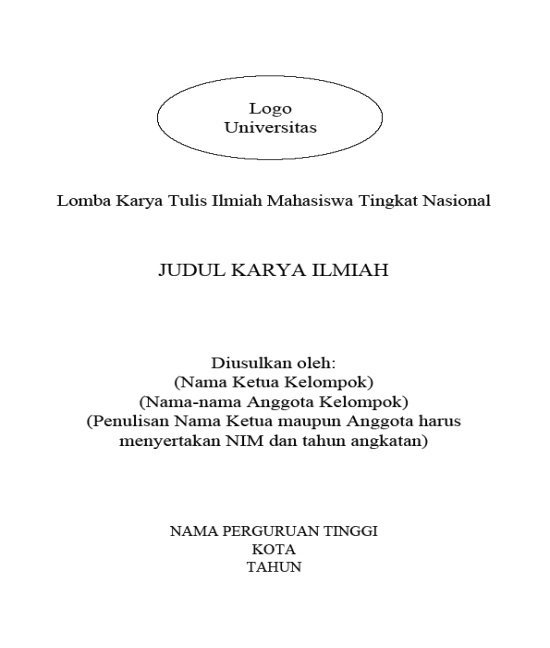 Lembar pengesahanLembar pengesahan memuat judul, nama penulis, dan nomor induk.Lembar pengesahan ditandatangani oleh Dosen Pembimbing, Pembantu Dekan/Ketua/Direktur Bidang Kemahasiswaan, dan Ketua Kelompok lengkap dengan stempel perguruan tinggi.Lembar pengesahan diberi tanggal sesuai dengan tanggal pengesahan.Abstrak maksimal ditulis dalam 1 halaman dengan 1 spasi. Disertakan keyword atau kata kunci. Abstraksi dibuat dengan yang mencerminkan isi keseluruhan karya tulis, mulai dari latar belakang, tujuan, landasan teori yang mendukung, metoda penulisan, analisis dan sintesis, kesimpulan dan saran. Jumlah kata abstraksi minimal 250 kata.Kata Pengantar dari penulis.Daftar isi.Daftar tabel, daftar gambar, daftar lampiran (jika ada).Pendahuluan.Berisikan hal-hal sebagai berikut: Latar belakang.Perumusan masalah Tujuan yang ingin dicapai melalui penulisanManfaat penulisan. Tinjauan Pustaka Berisikan hal-hal berikut : Uraian yang menunjukkan landasan teori dan konsep-konsep yang relevan dengan masalah yang dikaji.Uraian mengenai pendapat terdahulu yang berkaitan dengan masalah yang dikaji.Uraian mengenai pemecahan masalah yang pernah dilakukan. Metode penulisan 	Penulisan dilakukan mengikuti metode yang benar dengan menguraikan secara cermat cara/prosedur pengumpulan data dan/atau informasi, pengolahan data dan/atau informasi, serta analisis-sintesis.Pembahasan	Berisikan hal-hal berikut:Analisis permasalahan didasarkan pada data dan/atau informasi serta telaah pustaka.Sintesis untuk menghasilkan alternatif model pemecahan masalah atau gagasan yang kreatif.PenutupKesimpulan harus konsisten dengan analisis permasalahan dan menjawab tujuan.Saran disampaikan berupa kemungkinan atau prediksi transfer gagasan dan adopsi teknologi.Daftar pustaka 	Cara penulisan menggunakan sistem Harvard. Sistem Harvard menggunakan nama penulis dan tahun publikasi dengan urutan kemunculan berdasarkan nama penulis secara alfabetis. Menggunakan referensi maksimal 10 tahun terakhir. Contoh :Rujukan dari buku teks :Dalam daftar pustaka perujukan buku teks dapat ditulis tanpa menyebutkan halaman yang dirujuk, sebagai berikut :Contran, R.S., Kumar, V., Collins, T. 1999. Robbin’s Pathologic Basis of Disease (6th ed.). Philadelphia: W.B. Saunders Company.Namun dalam penulisan karya ilmiah atau dalam teks harus disebutkan pada halaman berapa pernyataan tersebut dirujuk, misal:“........ Sel yang mengalami apoptosis dapat juga menunjukkan tanda-tanda seperti nekrosis, antara lain: tanda-tanda hidrolisis protein, fragmentasi DNA, ekspresi fosfatidylserine dan apoptotic body (Cotran, Kumar & Collins, 1999: 20-21)............”Rujukan dengan publikasi dari penulis yang sama dan dalam tahun yang samaBuller H, Hoggart K. 1994a. New Drugs for Acute Respiratory Distress Syndrome. New England J Med 337(6): 435-439.Buller H, Hoggart K. 1994b. The social integration of British home owners into rench rural communities. J Rural Studies 10(2):197–210.Rujukan dari artikel dalam jurnalSargowo, D., Ratnawati, R., Siswanto, Supriadi, P. 1995. Lipid Profile as Risk Factors in Coronary Heart Disease Among Sub-Urban Population in Malang-Indonesia. ASEAN Heart Journal 3 (2): 88-95.Rujukan dari makalah yang disajikan dalam seminar, penataran atau lokakaryaSoetmadji, D.W. 2000. Major Histocompability Complex Region and Type I Diabetes: A Clinician Point a View. Makalah disajikan pada Workshop on Molecular Diabetology, Malang 6 Juli.Rujukan dari dokumentasi resmi pemerintah yang diterbitkan oleh suatu penerbit tanpa penulis dan tanpa lembagaUndang-undang Republik Indonesia Nomor 2 Tahun 1989 tentang Sistem Pendidikan Nasional. 1990. Jakarta: PT. Armas Duta Jaya.Rujukan dari lembaga yang ditulis atas nama lembaga tersebutDirektorat Akademik & Kemahasiswaan. 2005. Pedoman Umum Lomba Karya Tulis Ilmiah (LKTI) Mahasiswa. Jakarta: Departemen Pendidikan Nasional.Rujukan berupa karya terjemahanGreenwood, S. 1984. Menopause secara Alami: Persiapan Menghadapi Paruhan Hidup Kedua. Terjemahan oleh Anton Adiwiyoto. 1991. Jakarta: Gunung Mulia.Rujukan berupa skripsi, tesis, atau disertasiSoehardjo, I.N. 1999. Penentuan Jenis Kelamin Melalui Analisis DNA dan Morfometri dengan Analisis Fourier pada Tengkorak. Disertasi tidak diterbitkan. Surabaya: Program Pasca Sarjana Universitas Airlangga.Rujukan dari internet, berupa artikel jurnalConsentino, F., Noll, G., Malinski, T., and Luscher, T.F., Case, J., and Davison, C.A. 1999. Estrogen Alters Relative Contributions of Nitric Oxide and Cyclooxygenase Products to Endothelium-Dependent Vasodilatation. J of Pharmacol and Exp Ther 291 (2): 524-530 (Online) http://www.ncbi.nlm.nih.gov/PubMed (diakses 8 Agustus 2000).Rujukan dari artikel dalam koranHermijanto, S.P. 13 Oktober 2000. Sampah dan Kesehatan. Kompas: pp13.Contoh melakukan perujukan sumber pustaka dalam naskah tulisan : “Smith (1983) menemukan bahwa tumbuhan pengikat N dapat diinfeksi oleh beberapa spesies Rhizobium yang berbeda”.“Integrasi vertikal sistem rantai pasokan dapat menghemat total biaya distribusi antara 15% sampai 25 % (Smith, 1949, Bond et al., 1955, Jones dan Green, 1963).”“Walaupun keberadaan Rhizobium normalnya mampu meningkatkan pertumbuhan kacang-kacangan (Nguyen, 1987), namun telah didapat pula hasil yang berbeda bahkan berlawanan (Washington, 1999).”TEKNIS PENDAFTARANPeserta karya tulis ilmiah wajib membayar biaya pendaftaran :Sebesar Rp 150.000,- /tim. Seluruh biaya pendaftaran dikirimkan melalui :	Rekening BRI 0051-01-091189-50-3 atas nama Nuning Khurotul Af’ida. Pada 	slip setoran dicantumkan “Pembayaran Lomba KTI TEMILNAS FIK UI 	MENGABDI 2015”.Mengisi formulir pendaftaran yang sudah terlampir pada bagian lampiran poin C.Peserta wajib mengunggah scan bukti pembayaran via e-mail ke temilnasfikui@yahoo.com maksimal 24 jam setelah pembayaran.Setelah melakukan registrasi, peserta wajib memberikan konfirmasi via sms maksimal 24 jam kepada Yulpida Rizki 081997630755 dengan format “Registrasi KTI_Nama Ketua Tim_Institusi”TEKNIS PENGUMPULAN KARYAKarya dikirim via e-mail ke temilnasfikui@yahoo.com dengan dubjek “KTI_Nama Ketua Tim_Intitusi”Karya dikirim dalam bentuk file berekstensi .rar, terdiri atas:Karya tulis (dalam bentuk Ms.Word 2003/ .word)Curriculum vitaeLembar Orisinalitas KaryaScan KTMFormulir PendaftaranSetelah mengunggah karya, peserta wajib memberikan konfirmasi via sms maksimal 24 jam kepada Yulpida Rizki (081997630755) dengan format “KTI_Nama Ketua Tim_Institusi_3 Kata Pertama Judul KTI”Panitia tidak akan menerima karya yang dikirimkan melewati tanggal yang telah ditetapkan.PELAKSANAAN LOMBA KTI TEMILNAS 2015Karya tulis ilmiah yang telah dikirim akan melalui proses penjurian untuk menentukan 20 (dua puluh) karya terbaik yang akan diumumkan pada tanggal 9 Mei 2015 di http://fikuimengabdi2015.blogspot.com atau Facebook Temilnas FIK UI20 (dua puluh) finalis wajib mempresentasikan hasil karyanya pada tahap final Temu Ilmiah Nasional 2015Tahap final Temu Ilmiah Nasional 2015 akan dilaksanakan pada 22-24 Mei 2015 di Fakultas Ilmu Keperawatan Universitas IndonesiaBiaya akomodasi finalis selama berada di Depok ditanggung oleh peserta.PENGHARGAAN DAN HADIAHKarya tulis ilmiah sebagai pemenang I, II, III, Harapan I dan Harapan II akan diberikan trophy, piagam penghargaan,uang tunai, dan sertifikat peserta sebagai berikut:Juara 1		 : Rp 1.500.000,- + Sertifikat + TrophyJuara 2		 : Rp 1.000.000,- +  Sertifikat + TrophyJuara 3		 : Rp 750.000,- +  Sertifikat + TrophyHarapan 1	 : Rp 500.000,- +  Sertifikat Harapan 2	 : Rp 400.000,- +  Sertifikat Dan Sertifikat untuk seluruh peserta. JADWAL LOMBA KARYA TULIS ILMIAHINFORMASIDiah (083899992615)Facebook Halaman Temilnas FIK UI 2015Email temilnasfikui@yahoo.comLAMPIRANFormat Penilaian Karya Tulis (Babak Penyisihan)Format Penilaian Presentasi Karya TulisFORMULIR PENDAFTARANFORMULIR PENDAFTARANLOMBA KARYA TULIS ILMIAHTEMILNAS FIK UI MENGABDI 2015Nama Tim		: ……………………………………………………………Nama Universitas 	: ……………………………………………………………Judul Karya Tulis 	: ……………………………………………………………Data Tim I. Data Ketua Tim : a. Nama 		: .....................................................................b. Telp/HP		 : ....................................................................c. Fakultas/Jurusan : ....................................................................d. No. Identitas (KTM) : ..............................................................e. Alamat 		: ..................................................................... f. Email 		: ........................................................................................... .II. Data Anggota : a. Nama 		: .....................................................................b. Telp/HP		 : ....................................................................c. Fakultas/Jurusan	: .....................................................................d. No. Identitas (KTM) : ...............................................................e. Alamat 		: .....................................................................f. Email 		: ......................................................................III. Data Anggota : a. Nama 		: .....................................................................b. Telp/HP		 : ....................................................................c. Fakultas/Jurusan	: .....................................................................d. No. Identitas (KTM) : ...............................................................e. Alamat 		: ......................................................................f. Email 		: ......................................................................LEMBAR PERNYATAAN ORISINILITAS KARYALEMBAR ORISINALITAS KARYA TULIS ILMIAH TEMILNAS FIK UI MENGABDI 2015Sub Tema yang Dipilih : Nama Lengkap Ketua Tim	:Jenis Kelamin			:Tempat dan Tanggal Lahir	:Asal Institusi			:Fakultas/Jurusan 		:Telp/HP			:Alamat Asal			:Alamat Email			:Judul Karya Tulis ilmiah	:dengan ini kami menyatakan bahwa naskah Karya Tulis Ilmiah yang tim kami kirimkan benar–benar naskah asli dan belum pernah diterbitkan, diperlombakan, maupun digunakan untuk kepentingan hal lain. Apabila di kemudian hari terbukti naskah karya tulis ilmiah tidak sesuai dengan pernyataan di atas, maka kami siap untuk didiskualifikasi dari kompetisi ini sebagai bentuk tanggung jawab kami.Demikian surat pernyataan ini saya buat untuk dipergunakan sebagaimana mestinya.Mengetahui :.................., ………………2015Ketua Tim, (______________________)FORMAT CV KETUA DAN ANGGOTA TIMNama				: Tempat, tanggal Lahir		: Kewarganegaraan		: Jenis Kelamin			: Agama				: Alamat				: Telepon/Hp			:Email				: Jenjang Pendidikan Formal		Prestasi yang Pernah DiraihKarya Tulis yang Pernah DibuatCV DOSEN PEMBIMBINGNama				: Tempat, tanggal Lahir		: Kewarganegaraan		: Jenis Kelamin			: Agama				: Alamat				: Telepon/Hp			:Email				: Jenjang Pendidikan Formal		Prestasi yang Pernah DiraihALUR REGISTRASI ALUR REGISTRASI DAN PENGUMPULAN LKTINO.URAIANWAKTU1.Pendaftaran dan pembayaran peserta1 April – 1 Mei 20152.Pengumpulan hard copy karya tulis ilmiah cap posMaksimal diterima panitia 1 Mei 20153Penilaian oleh juri2 Mei – 8 Mei 20154.Pengumuman finalis KTI9 Mei 20155.Tahap Final22-24 Mei 20156.Pembayaran administrasi dan akomodasi Finalis9 Mei 2015 - 16 Mei 2015 NOKRITERIA PENILAIANBOBOTSKORNILAI1Sistematika Penulisan:a. Kesesuaian  judul  dan  isi  LKTI dengan temab. Pola pikir atau ide yang dimiliki peserta yang disalurkan melalui isi karya tulis ilmiah.c. Banyaknya literatur yang di muat dalam karya tulis ilmiahd. Orisinalitas karya152Gagasan:Kreativitas gagasanKelayakan implementasi403Sumber informasi:Kesesuaian sumber informasi dengan gagasan yang ditawarkanAkurasi dan aktualisasi informasi254KesimpulanPrediksi hasil implementasi gagasan20TotalTotal100NilaiNilai60%NOKRITERIA PENILAIANBOBOTSKORNILAI1Pemaparan :Sistematika penyajian dan isiKemutakhiran alat bantuPenggunaan bahasa yang bakuCara dan sikap presentasiKetepatan waktu252Gagasan:Kreativitas gagasan (keunikan, manfaat dan dampak)Kelayakan implementasi503Diskusi:Tingkat pemahaman gagasanKontribusi anggota tim25TOTALTOTAL100NILAI PRESENTASINILAI PRESENTASI40%TahunPendidikanTahunPrestasiTahunJudul KaryaTahunPendidikanTahunPrestasi